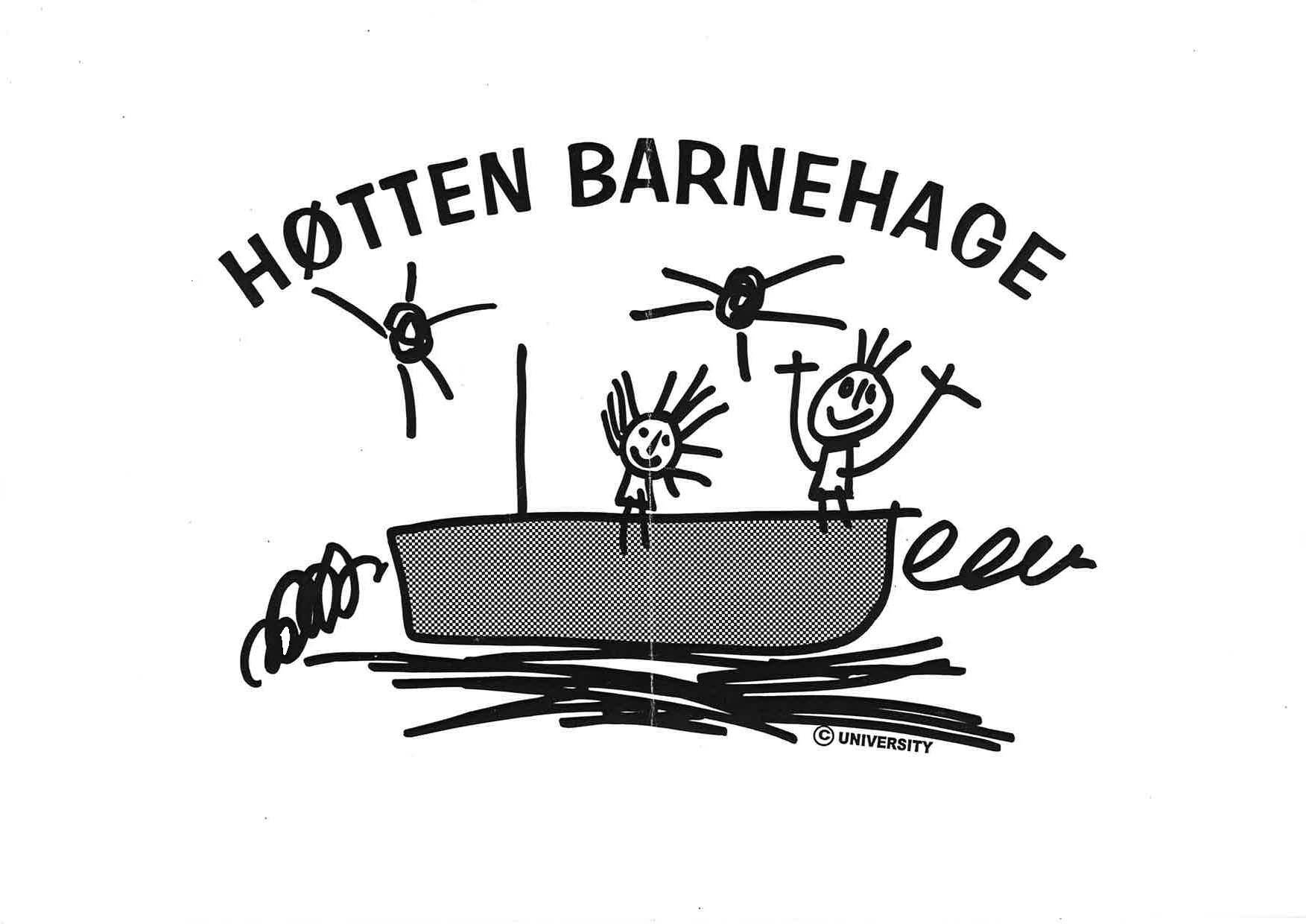 Dato:-------------------------------------------------------------------------------------------------                                                                                             Underskrift                                     Kontaktopplysninger    Barnehageåret 2015/16Kontaktopplysninger    Barnehageåret 2015/16For å kunne kommunisere best mulig med dere foreldre er det viktig for oss å innhente korrekte opplysninger med tanke på telefonnummer, mailadresser osv. Vi har også behov for å kunne ha to alternative kontaktpersoner dersom vi ikke får tak i dere som foreldre. Disse personene kan også hente barnet i barnehagen. Ønsker dere å sette opp flere som kan hente barnet i bhg. – sett det opp på baksiden av arket. Ved endringer i henhold til informasjonen som er gitt på dette skjemaet - må dere gi beskjed til barnehagen.For å kunne kommunisere best mulig med dere foreldre er det viktig for oss å innhente korrekte opplysninger med tanke på telefonnummer, mailadresser osv. Vi har også behov for å kunne ha to alternative kontaktpersoner dersom vi ikke får tak i dere som foreldre. Disse personene kan også hente barnet i barnehagen. Ønsker dere å sette opp flere som kan hente barnet i bhg. – sett det opp på baksiden av arket. Ved endringer i henhold til informasjonen som er gitt på dette skjemaet - må dere gi beskjed til barnehagen.Barnets navn:Barnets navn:Mors navn:Mors navn:Telefon privat:Telefon jobb:Mailadresse:Mailadresse:Ønsker du planer og annet info på denne mailadressen fra barnehagen – sett kryss:Ønsker du planer og annet info på denne mailadressen fra barnehagen – sett kryss:Fars navn:Fars navn:Telefon privat:Telefon jobb:Mailadresse:Mailadresse:Ønsker du planer og annet info på denne mailadressen fra barnehagen – sett kryss:Ønsker du planer og annet info på denne mailadressen fra barnehagen – sett kryss:Kontaktperson 1:Kontaktperson 1:Telefon privat:Telefon jobb:Relasjon til barnet:Relasjon til barnet:Kontaktperson 2:Kontaktperson 2:Telefon privat:Telefon privat:Relasjon til barnet:Relasjon til barnet: